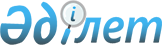 "Қазақстан Республикасының Үкіметі мен Қырғыз Республикасының Үкіметі арасындағы Техникалық жәрдем көрсету туралы хаттаманы ратификациялау туралы" Қазақстан Республикасы Заңының жобасы туралыҚазақстан Республикасы Үкіметінің 2017 жылғы 31 мамырдағы № 314 қаулысы
      Қазақстан Республикасының Үкіметі ҚАУЛЫ ЕТЕДІ:
      "Қазақстан Республикасының Үкіметі мен Қырғыз Республикасының Үкіметі арасындағы Техникалық жәрдем көрсету туралы хаттаманы ратификациялау туралы" Қазақстан Республикасы Заңының жобасы Қазақстан Республикасының Парламентi Мәжiлiсiнiң қарауына енгiзiлсiн.
      Жоба Қазақстан Республикасының Заңы  "Қазақстан Республикасының Үкіметі мен Қырғыз Республикасының Үкіметі арасындағы Техникалық жәрдем көрсету туралы хаттаманы ратификациялау туралы" 
      2016 жылғы 26 желтоқсанда Санкт-Петербургте жасалған Қазақстан Республикасының Үкіметі мен Қырғыз Республикасының Үкіметі арасындағы Техникалық жәрдем көрсету туралы хаттама ратификациялансын.
					© 2012. Қазақстан Республикасы Әділет министрлігінің «Қазақстан Республикасының Заңнама және құқықтық ақпарат институты» ШЖҚ РМК
				
      Қазақстан Республикасының

      Премьер-Министрі

Б. Сағынтаев

      Қазақстан Республикасының

      Президенті
